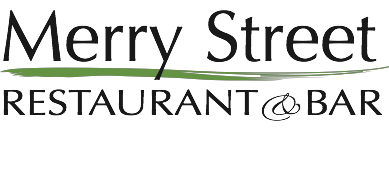 STARTERSGarlic Bread (sourdough) – per person [v]							$2.50	 Local olives with feta & sourdough [v]								$13.50Grilled scallops with lime, ginger & soy butter (6pc) [gf] 			                             $26.50	Creamy garlic king prawns with crusty bread			            	$28.50	SEAFOODSalt & Pepper Squid – house-made with chips, salad & aioli		         	 	  	$29.50Beer battered fish of the day with chips, mixed salad & lemon mayo		           	 	$27.50Scallop & prawn risotto with pesto, spinach & parmesan [gf]			         	    	$36.50Seafood Board for One – fresh prawns, grilled scallops, pan fried barramundi, salt & pepper squid, fish cocktails, tempura prawns, chips, salad & lemon mayo 		           	$55.50 orAdd house pickled baby octopus 					$61.50Prawn & Chorizo linguine with tomato, chilli, garlic & parmesan					$36.50Creamy garlic king prawns with steamed rice [gf]							$42.50MEAT & POULTRY    Chicken burger – crumbed marinated chicken breast with lettuce, cucumber & chimichurri mayo on brioche roll served with chips 						$24.50Surfer Burger – local Sirloin steak, bacon, cheese, lettuce, onion jam & house-made 		BBQ sauce on Turkish roll served with chips					$24.50Chicken Boscaiola linguine – cream, bacon, baby spinach, chicken, garlic & mushroom		$29.50Local 300g grass-fed sirloin with chips & mixed salad, creamy pepper sauce or salsa verde 									$46.50VEGETARIANHerb Risotto – tarragon, basil, oregano & nigella seeds with fresh tomato [v] [gf]			$28.50Add white anchovy									$33.50Caramelised Beetroot salad – mixed lettuce, walnuts, feta and beetroot glaze [v] [gf]		$28.50SIDESChips [v]												$5.50Sweet potato chips [v] [gf]									$8.50Mixed salad [gf] [v]										$9.50Steamed seasonal greens with balsamic & roast almonds [v] [gf]					$11.50KID’S MEALS	$18.50			OR WITH ICE CREAM	$22.50Fish & chips Chicken & chips Steak & chips Creamy pasta with cheesePlease be aware our dishes may contain traces of nuts, dairy & gluten productsWe acknowledge and pay respect to the traditional owners of the land on which we live and pay respects to Elders past, present & emergingDESSERT Sticky Date Pudding with butterscotch sauce & vanilla bean ice cream  				$14.50Macadamia brownie with hot fudge sauce & vanilla bean ice cream				$15.50Chef’s Crème Brulée with vanilla bean ice cream [gf]						$16.50SOMETHING SPECIALAffogato   Frangelico, shot of coffee & two scoops of vanilla bean ice cream			$21.00Liqueur Coffee with Jameson Whiskey, Cointreau, Tia Maria, Kahlua or 	Drambuie and topped with cream							$19.50Dessert WineRiversdale Estate “Pictor” Winter Harvest Riesling 2021 (375mL)				g $10	 b $38Cognac	              Hennessy VSOP Cognac								$18Whiskey	Jameson Irish									$12Chivas Regal 12 y								$13		Glenfiddich 12y									$15Limoncello											$13.50Port  Galway Pipe grand tawny 12 years old								$14Penfolds Club Tawny										$14TEAEnglish Breakfast, Chai, Peppermint, Chamomile, Green tea, Lemon & Ginger (pot)		$6.50	COFFEEEspresso											$4.50Long black											$4.50Macchiato or piccolo										$5.00Cappuccino, flat white, latte, 								cup	$5.00											mug	$5.50Hot chocolate 											$5.50SPICED CHAI LATTE										$5.50Oat, almond, soy & lactose free milk available, add extra						-50c*PLEASE NOTE THAT WE DO NOT SPLIT BILLS*Please be aware our dishes may contain traces of nuts, dairy & gluten productsWe acknowledge and pay respect to the traditional owners of the land on which we live and pay respects to Elders past, present & emerging